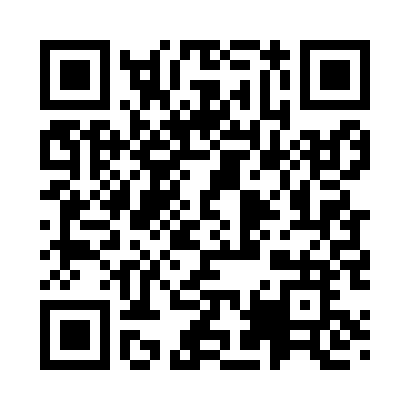 Prayer times for Terikeste, EstoniaWed 1 May 2024 - Fri 31 May 2024High Latitude Method: Angle Based RulePrayer Calculation Method: Muslim World LeagueAsar Calculation Method: HanafiPrayer times provided by https://www.salahtimes.comDateDayFajrSunriseDhuhrAsrMaghribIsha1Wed2:485:171:096:249:0211:222Thu2:475:141:096:259:0411:233Fri2:465:121:086:279:0611:244Sat2:455:091:086:289:0811:255Sun2:445:071:086:299:1111:266Mon2:435:051:086:319:1311:277Tue2:425:021:086:329:1511:278Wed2:415:001:086:339:1711:289Thu2:404:581:086:349:2011:2910Fri2:394:551:086:369:2211:3011Sat2:384:531:086:379:2411:3112Sun2:374:511:086:389:2611:3213Mon2:374:491:086:399:2811:3314Tue2:364:471:086:409:3011:3415Wed2:354:441:086:429:3211:3516Thu2:344:421:086:439:3511:3617Fri2:334:401:086:449:3711:3718Sat2:324:381:086:459:3911:3819Sun2:324:361:086:469:4111:3920Mon2:314:351:086:479:4311:3921Tue2:304:331:086:489:4511:4022Wed2:304:311:086:499:4711:4123Thu2:294:291:086:509:4911:4224Fri2:284:271:086:519:5011:4325Sat2:284:261:096:529:5211:4426Sun2:274:241:096:539:5411:4527Mon2:274:231:096:549:5611:4528Tue2:264:211:096:559:5811:4629Wed2:264:201:096:569:5911:4730Thu2:254:181:096:5710:0111:4831Fri2:254:171:096:5810:0311:49